НАЗВАНИЕ СТАТЬИ (не более 3-х строк)Фамилия Имя Отчество, ученая степень, ученое звание, должность, полное название организации - место работы (без аббревиатуры),г. Город, Страна,e-mail, почтовый адрес и телефонОбразец:Иванов Иван Иванович,к.т.н., доцент, преподаватель Санкт-Петербургского государственного политехнического университета, г. Санкт-Петербург, Россия, ivanov@mail.ru, 197198, г. Санкт-Петербург, 
ул. Ждановская, д.13, +7-911-199-99-99АННОТАЦИЯ Текст аннотации 200-250 слов. Аннотация не должна содержать аббревиатуры и ссылок на литературу. Расстановку переносов не включать.Текст аннотации текст аннотации текст аннотации текст аннотации текст аннотации текст аннотации текст аннотации.Ключевые слова: От 5 до 7 слов (словосочетаний) разделяются точкой с запятой.Для цитирования: Фамилия И.О., Фамилия И.О. Название статьи // Наукоемкие технологии в космических исследованиях Земли. 2017. Т. 9. № 0. С. 00–00.ТЕКСТ СТАТЬИ Текст статьи от 15 до 30 тыс. знаков без пробелов. Расстановку переносов не включать.Текст статьи. Текст статьи. Текст статьи. Текст статьи. Текст статьи. Текст статьи. Текст статьи. Текст статьи. Текст статьи. Текст статьи. Текст статьи (табл.1).Таблица 1Название таблицыТекст статьи. Текст статьи. Текст статьи. Текст статьи. Текст статьи (рис.1).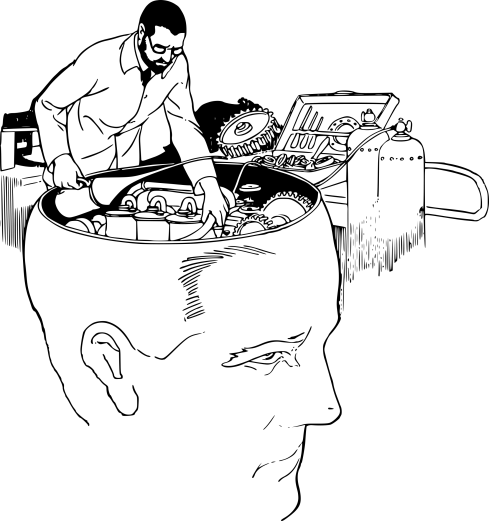 Рис. 1. Название рисункаВсе рисунки и таблицы должны иметь названия. В тексте ссылка на рисунок / таблицу  оформляется как (рис.1) / (табл. 1). Рисунки, использованные в статье, прилагаются в виде отдельных файлов в формате *.tif с разрешением не менее 300 dpi для оригинального размера. Названия файлов должны соответствовать номерам в статье. Тексты в рисунках должны быть хорошо читаемы.Если рисунок или таблица единственные в тексте, то их не нумеруют.Текст статьи. Текст статьи. Текст статьи. Текст статьи. Текст статьи. Текст статьи: ,                                                  (1)Нумеровать следует только те формулы, на которые приводятся ссылки. Длина формулы в одну строчку 8-9см. В формулах использовать только буквы латинского и греческого алфавита!Формулы, содержащие специальные математические символы, должны быть набраны в формате MathType. Размеры шрифтов (Size) предварительно перед набором первой формулы установить следующие:кегль основной — 10,крупный индекс — 7,мелкий индекс — 5,крупный символ — 12,мелкий символ — 8. Формулы, не содержащие специальных математических символов, должны быть набраны в тексте (в формате Word).Пример: «…Времени выполнения алгоритма, сопоставимым с минимально возможным временем T∞, можно достичь при количестве процессоров порядка p  T1/T∞, а именно…»Греческие обозначения, скобки (квадратные и круглые) и цифры всегда набираются прямым шрифтом. Латинские буквы набираются курсивом как в формулах, так и в тексте, 
кроме устойчивых форм (max, min, cos, sin, tg, log, exp, det …).Нельзя использовать сканированные формулы!Все формулы должны быть набраны вручную! Текст статьи. Текст статьи. Текст статьи. Текст статьи. Текст статьи. Текст статьи. Текст статьи. Текст статьи. Текст статьи. Текст статьи. Текст статьи. Текст статьи. Текст статьи. Текст статьи. Текст статьи. Текст статьи. Текст статьи. Текст статьи.Литература (от 15 до 50 наименований)1. Первый источник.2. Второй источник.3.4.5.Все требования к оформлению литературы см. на сайте H&ES ResearchАНГЛИЙСКИЙ БЛОК (Расстановку переносов не включать)НАЗВАНИЕ СТАТЬИИмя О. Фамилия,Город, Страна, e-mailОбразец:Ivan I. Ivanov,St-Peterburg, Russia, ivanov@mail.ruABSTRAСTТекст аннотации текст аннотации текст аннотации текст аннотации текст аннотации текст аннотации текст аннотации.Keywords: Разделяются точкой с запятой.ReferencesБиблиографический список оформляется в соответствии с требованиями журнала (см. образец на сайте)Information about author(s):ученая степень, ученое звание, должность, место работы, Образец:Ivanov I.I., PhD, Docent, lecturer of the St. Petersburg State Polytechnical University.For citation: Фамилия И.О., Фамилия И.О. Название статьи. H&ES Research. 2017. Vol. 9. No. 0. Pр. 00–00. (In Russian)Ученая степень, званиеУченая степень, званиеУченая степень, званиед.т.н.; к.т.н. PhDPhDпрофессорFull ProfessorFull ProfessorдоцентDocentDocentДолжностьДолжностьДолжностьпрофессорпрофессорProfessorпрофессор кафедры (конкретной) профессор кафедры (конкретной) Professor at the Department of доцентдоцентassociate professorдоцент кафедры (конкретной) доцент кафедры (конкретной) Associate Professor at the Department of старший преподавательстарший преподавательSenior lecturerпреподавательпреподавательlecturerпреподаватель кафедры (конкретной) преподаватель кафедры (конкретной) Lecturer at the Department of aдъюнкт / аспирант aдъюнкт / аспирант postgraduate student aдъюнкт / аспирант кафедры aдъюнкт / аспирант кафедры Postgraduate at the Department of докторантдокторантDoctoral Candidate научный сотрудник научный сотрудник Research Officer младший научный сотрудник младший научный сотрудник Research Assistant старший научный сотрудник старший научный сотрудник Senior Research Officer соискатель кафедры соискатель кафедры Applicant at the Department of декан декан Dean директор директор Director начальник кафедры начальник кафедры Head of Department (BrE) Department Chair (AmE) начальник кафедры (конкретной) начальник кафедры (конкретной) Head of the Department of Chair of the Department of зав. отделением (конкретного) зав. отделением (конкретного) Head of the Division of Department Head Department Chair Место работыМесто работыфакультет факультет Faculty кафедра кафедра Department / Sub-Department отдел отдел Department отделение отделение Division / Department 